           www.otelpleskov.ru              8 (8112) 793476 - Офис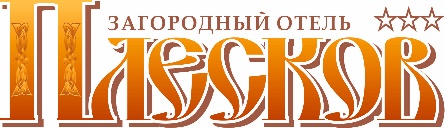 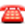      otelpleskov@yandex.ru        8 911 357 51 93 – Ресторан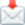 Важные нюансы для проведения Свадебного мероприятия в Загородном отеле «Плесков»Площадка: Срок аренды площадки – до 00:00. До истечения указанного времени Вам и Вашим гостям необходимо покинуть арендуемую площадку.Ресторан обслуживает мероприятие до 23.30, музыкальное сопровождение и фейерверки так же до 23.30. В отеле соблюдается режим тишины.Площадки сдаются с той мебелью, которая в них установлена. Возможно организовать её замену путём аренды мебели у нас (при возможности) и/или наших партнеров. Данный вопрос обсуждается индивидуально и заблаговременно (за месяц до Вашего мероприятия).Расстановка столов должна быть согласована не позднее чем за 7 дней до Вашего мероприятия. Если Вы самостоятельно берете в аренду мебель у сторонних организаций, данная информация должна быть предоставлена менеджеру в офисе отеля. Вопрос мебели касается и выездной регистрации.Питание:Коррективы по питанию принимаются за 3 дня до Вашего торжества.Ваш алкоголь и напитки привозятся накануне мероприятия (желательно вечером).Фрукты и торт желательно привозить в день мероприятия (если не получается в день, то накануне вечером).Упаковка оставшихся закусок производится бесплатно. Про блюда, которые следует упаковать, необходимо сообщить официантам за 15-20 минут до окончания мероприятия. Хранение в ресторане не предусмотрено.При заказе фуршета оговаривается место проведения. Возможные варианты:1) Вы арендовали Большую Беседку с камином – место для фуршета справа (если стоять лицом к камину). 2) Вы арендовали Ресторан банкетный зал – место для фуршета каминная зона (при входе справа или слева). 3) Вы проводите регистрацию на косе – место для фуршета беседка «Маяк» (правая коса) – 2 000 рублей/час.Технические характеристики площадок:Если Вам потребуется что-то из нашего звукового и/или светового оборудования, это обсуждается и оплачивается заблаговременно.Ресторан банкетный зал: Место для ведущего и артистов отведено около экрана, там проведена вся коммутация и освещение.Большая беседка с камином: место для DJ при входе в беседку слева (проведены розетки). Не забывайте при расстановке столов оставить стол и стулья для ведущего и DJ. Если к Вам на мероприятие приезжают артисты (танцоры, группа, певцы, артисты оригинального жанра) им можно расположиться в гримерке на сцене (левая дверь если стоять лицом к сцене). О необходимости предоставления гримерки необходимо сообщить заранее. Сценой можно пользоваться в рамках оплаченной стоимости аренды. Контактные данные ведущего необходимо предоставить в офис менеджеру заблаговременно.Оформление зала: Вам необходимо предоставить контактную информацию о людях, кто будет украшать площадку. Просим оговаривать с оформителями/флористами, что время их приезда в отель согласовывается заблаговременно, разрешение на въезд в отель согласуется с менеджером отеля. Декораторам необходимо рассчитывать время, за которое они выполнят свою работу, зачастую они мешают ресторану сервировать и накрывать столы, все работы декораторов необходимо закончить, хотя бы за 1 час до начала банкета.  Декораторы должны убирать за собой весь мусор и инвентарь после оформления, если потребуется инвентарь для уборки (швабра, веник, совок) это можно попросить у персонала ресторана. Важный момент – это демонтаж всех декораций. Площадка арендуется на день (если точнее на 8 часов), декораторы/флористы должны оговорить заранее время демонтажа украшений. В 8:40 приезжает персонал отеля и начинается уборка площадки, все декорации, которые не были убраны до этого времени автоматически утилизируются. В Ресторане демонтаж украшений необходимо сделать до 1:00 после банкета, так как в 9 утра там уже начинается завтрак для постояльцев отеля. Выездная регистрация и фотосессия на территории:Для проведения выездной регистрации отведены 2 площадки: 1) Опушка между Гостевым домом и Большой беседкой 2) Коса (правая и левая).  Выбор другой площадки оговаривается индивидуально.Вам необходимо предоставить контактные данные фотографа/видеографа менеджеру отеля, что бы он/они имели возможность свободного входа на территорию отеля.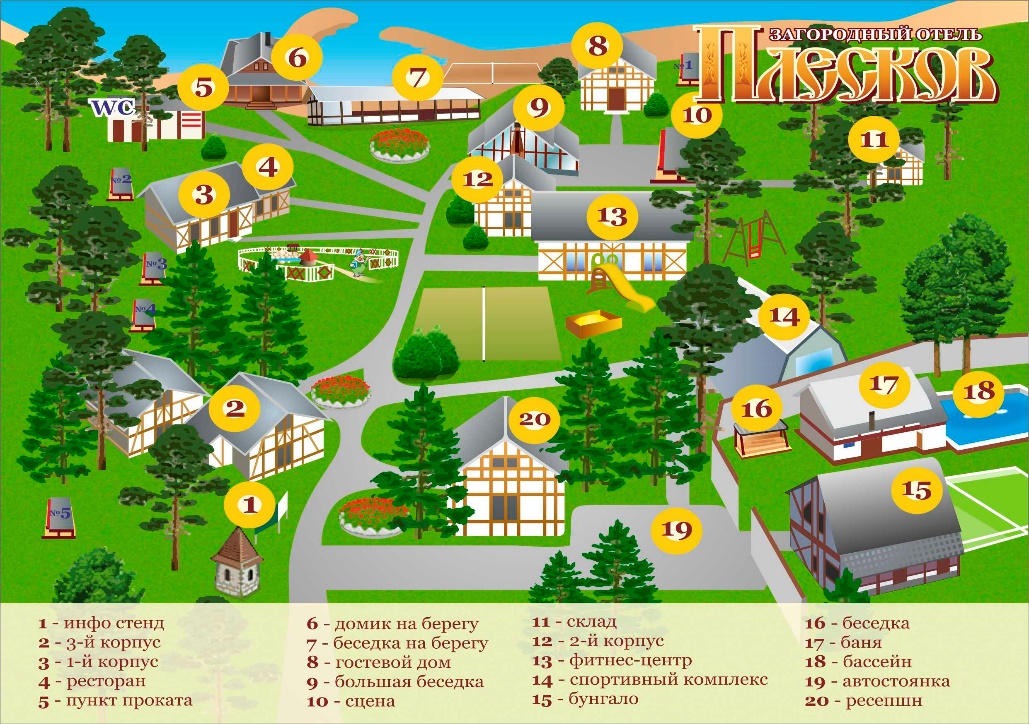 